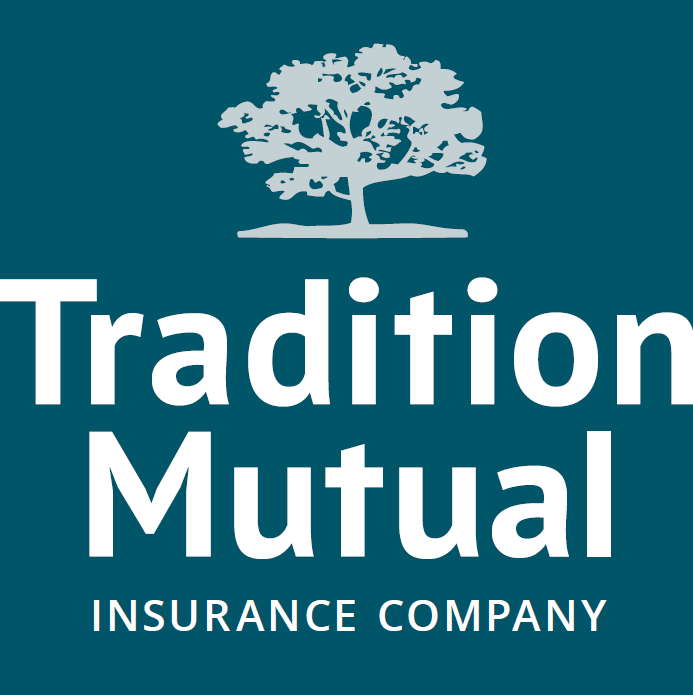 Finance Manager Tradition Mutual Insurance Company is seeking applications for the permanent full-time position of Finance Manager. This opportunity will appeal to a motivated, cooperative individual who is committed to working in a dynamic atmosphere. Your expertise and direction will prove an asset in managing all aspects of financial reporting, including quarterly and annual P&C 1 returns, monthly/annual financial statements, investments, cash management, budget process, payroll. As a key member of the team you will report directly to the President/CEO. You possess an accounting designation (CA, CPA) and a degree in Accounting, Business Administration or Commerce would be considered an asset. The ideal candidate will have a minimum of 5 years accounting experience preferably in property & casualty insurance.  Past experience in the Mutual insurance industry or knowledge of the same is preferable.  This position will be part of the leadership team for Tradition Mutual.  You will possess, strong leadership skills, excellent managerial and administrative capabilities, good computer skills, and excellent analytical and problem solving abilities. The compensation packages includes a competitive collection of salary, pension, and benefits.Please visit www.traditionmutual.com to learn more about our company.We will accept applications from interested candidates until August 9, 2021.  Please email your cover letter and resume to pburns@traditionmutual.comWhile we appreciate all replies, we will only respond to those selected for an interview.In accordance with the “Personal Information Protection and Electronic Documents Act”, personal information is collected and will be used for the purpose of candidate selection. Accommodations are available for all parts of the recruitment process. Applicants need to make their needs known in advance. 